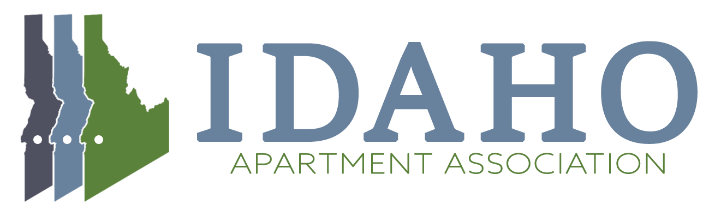 Events Committee AgendaMarch 17th, 2022  10:00 AMWelcome and Introductions2022 Fair Housing Conference and Tradeshow – April 20, 2022Marketing is going strong121 attendees – Goal is 45019 Booths Sold – Goal is 34Education Schedule finalized and announcedVolunteers for Event Leasing Appreciation Day - May 18th, 2022Education?Prizes?Wine Tasting EventInformation from ColoradoWhen should we try to hold it?Additional Business